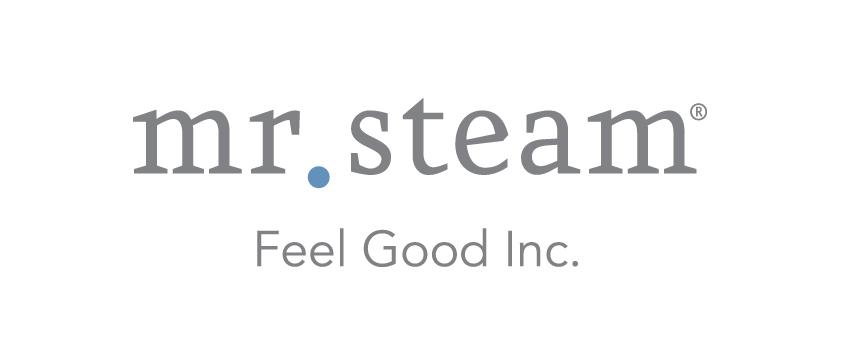 N e w s   R e l e a s eMedia Contact: Nora DePalmanora.depalma@oreilly-depalma.com770.772.4726Social:@SteamTherapyfacebook.com/mrsteamtherapyMrSteam Promotes Kris Lee to Regional Sales Manager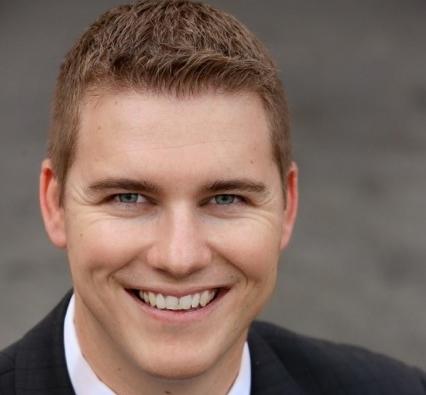 LONG ISLAND CITY, NEW YORK (October 27, 2015) — MrSteam, the Feel Good company, today announced the promotion of Kris Lee to Regional Sales Manager.
 
In his new role, Lee will provide support to decorative plumbing showrooms and premiere steam dealers throughout the West and Midwest, including those in Montana, North & South Dakota, Minnesota, Nebraska, Iowa, Wisconsin, Arizona, Southern Nevada and New Mexico.
 
Lee, who joined MrSteam in 2010 as a Field Service Technician, was quickly elevated to Technical Sales Representative, where he was responsible for developing and providing technical training.“Kris has an excellent understanding of the technical side of our business and is a natural customer advocate,” says Martha Orellana, Vice President of Sales and Marketing. “He is always looking for ways to improve our service and bolster strong relationships with our customers.”- more -###ABOUT MRSTEAMMrSteam® provides the finest quality steam showers and towel warmers for residential and commercial use. Mr. Steam products such as iSteam® help support a healthy lifestyle with innovative accessories, including AromaSteam™ aromatic oils system, ChromaSteam™ mood lighting system, in-shower MusicTherapy® speakers, and in-shower seating to enhance the steam bathing experience. For more information, please visit www.mrsteam.com or call toll-free: 1-800-76-STEAM.